Российская Федерация                        Республика ХакасияАлтайский районАдминистрации муниципального образованияОчурский сельсоветПОСТАНОВЛЕНИЕ23 октября 2020 г.                                                                                                        № 57с. ОчурыОб осуществлении контроля администрации муниципального образования Очурский сельсовет предусмотренного частями 5 и 5.1 статьи 99 Федерального закона «О контрактной системе в сфере закупок товаров, работ услуг для обеспечении государственных и муниципальных нужд» утвержденных постановлением Правительства Российской Федерации от 06 августа 2020 г. № 1193.В целях реализации частей 5, и 5.1 статьи 99 Федерального закона от 05 апреля 2013 г. № 44-ФЗ «О контрактной системе в сфере закупок товаров, работ, услуг для обеспечения государственных и муниципальных нужд» (далее – Федеральный закон от 05 апреля 2013 г. № 44-ФЗ), в соответствии с пунктом 11 Правил осуществления контроля, предусмотренного частью 5 и 5.1 статьи 99 Федерального закона «О контрактной системе в сфере закупок товаров, работ, услуг для обеспечения государственных и муниципальных нужд», утвержденных постановлением Правительства Российской Федерации от 06 августа 2020 г. №1193 «О порядке осуществления контроля (далее – Правила контроля), предусмотренного частью 5 и 5.1 статьи 99 Федерального закона «О контрактной системе в сфере закупок товаров, работ, услуг для обеспечения  государственных и муниципальных нужд», и с учетом общих требований к порядку взаимодействия при осуществлении контроля финансовых органов субъектов Российской Федерации и муниципальных образований, органов управления  государственными внебюджетными фондами с субъектами контроля, указанными в пунктах 4 и 5 Правил осуществления контроля, предусмотренного частью 5статьи 99 Федерального закона «О контрактной системе в сфере закупок товаров, работ, услуг для обеспечения государственных и муниципальных нужд», утвержденных постановлением Правительства Российской Федерации от 06 августа 2020 г. №1193, утвержденных приказом Министерства финансов Российской Федерации от 22 июля 2016 г. № 120н, Администрация муниципального образования Очурский сельсовет ПОСТАНОВЛЯЕТ:1.Утвердить Порядок взаимодействия администрации муниципального образования Очурский сельсовет с субъектами контроля, предусмотренного частями 5 и 5.1 статьи 99 Федерального закона «О контрактной системе в сфере закупок товаров, работ, услуг для обеспечения государственных и муниципальных нужд», утвержденных постановлением Правительства Российской Федерации от 06 августа 2020 г. № 1193 (далее – Порядок), согласно приложению.2. Осуществление контроля, предусмотренного частью 5 и 5.1 статьи 99 Федерального закона от 05 апреля 2016 г. № 44-ФЗ возложить на централизованную бухгалтерию (в части контроля, предусмотренного подпунктом «а» пункта 13 Правил контроля) и главу администрации муниципального образования Очурского сельсовета (в части контроля, предусмотренного подпунктом «а» пункта 13 Правил контроля).3. Постановление администрации муниципального образования Очурский сельсовет от 16 сентября 2020 г. № 41 «О порядке взаимодействия  администрации муниципального образования Очурский сельсовет с субъектами контроля, указанными в пункте 4 Правил осуществления контроля, предусмотренного частью 5 статьи 99 Федерального закона «О контрактной системе в сфере закупок товаров, работ, услуг для обеспечения  государственных и муниципальных нужд», утвержденных постановлением Правительства Российской Федерации от 12.12.2015 № 1357» признать утратившим силу.4.Контроль за исполнением настоящего постановления оставляю за собой.5. Настоящий приказ вступает в силу с 01 января 2020 и применяется к правоотношениям, связанным с размещением планов закупок на 2020 год и плановый период 2021-2022 годов и планов – графиков закупок на 2020 год.Глава муниципального образованияОчурский сельсовет					                           А. Л. ТальянскийПриложениек Постановлению администрации муниципального образования Очурский сельсовет от 23 октября 2020 г. № 57ПОРЯДОКОсуществления контроля администрации муниципального образования Очурского сельсовета, предусмотренного частями 5 и 5.1 статьи 99 Федерального закона «О контрактной системе в сфере закупок товаров, работ, услуг для обеспечения государственных и муниципальных нужд» утвержденных постановлением Правительства Российской Федерации от 06 августа 2020 г. № 11931. Настоящий Порядок устанавливает правила взаимодействия администрации муниципального образования Очурский сельсовет (далее – администрация) с субъектами контроля, указанными частями 5 и 5.1 Правил контроля (далее – субъекты контроля) и применяется при размещении субъектами  контроля в единой информационной системе в сфере закупок (далее - ЕИС) или направлении на согласование в администрацию муниципального образования Очурский сельсовет документов, определенных Федеральным законом от 05 апреля 2013 г. № 44-ФЗ, в целях осуществления контроля, предусмотренного частями 5 и 5.1 статьи 99 Федерального закона от 05 апреля 2013 г. № 44-ФЗ (далее соответственно – контроль, объекты контроля).2. Взаимодействие субъектов контроля с администрацией в целях контроля информации, определенной Федеральным законом от 05 апреля 2013 г. № 44-ФЗ, содержащейся в объектах контроля (далее – контролируемая информация), осуществляется при размещении объектов контроля в форме электронного документа в соответствии с едиными форматами, установленными Министерством финансов Российской Федерации в соответствии с Правилами функционирования единой информационной системы в сфере закупок, утвержденными постановлением Правительства Российской Федерации от 23 декабря 2015 г. №1414 (далее – электронный документ, форматы) в ЕИС.3. При размещении электронного документа администрация посредством информационной системы «Электронный бюджет» направляет субъекту контроля уведомление в форме электронного документа о начале проведения контроля (в случае соответствия электронного документа форматам) с указанием в нем даты и времени или невозможности проведения контроля (в случае несоответствия электронного документа форматам).4. Электронные документы должны быть подписаны соответствующей требованиям Федерального закона от 05 апреля 2013 г. № 44-ФЗ электронной подписью лица, имеющего право действовать от имени субъекта контроля.5. При осуществлении взаимодействия с субъектами контроля администрация проверяет в соответствии с подпунктом «а» пункта 13 Правил контроля контролируемую информацию об объеме финансового обеспечения, включаемую в план закупок:5.1. Субъектов контроля, указанных в подпункте «а» пункта 4 Правил контроля (далее – получатели бюджетных средств):- на предмет не превышения доведенных в установленном порядке субъекту контроля как получателю бюджетных средств лимитов бюджетных обязательств на соответствующий финансовый год и плановый период на закупку товаров, работ, услуг с учетом поставленных в установленном порядке на учет бюджетных обязательств (далее – Порядок учета);- на не превышение сведениям об объемах средств, указанных в муниципальных правовых актах (проектах таких актов, размещенных в установленном порядке в целях общественного обсуждения) администрации муниципального образования Очурского сельсовета, предусматривающих в соответствии с бюджетным законодательством Российской Федерации возможность заключения муниципального контракта на срок, превышающий срок действия доведенных лимитов бюджетных обязательств, направляемых в администрацию по форме согласно приложению № 1 к настоящему Порядку, в случае включения в план закупок информации о закупках, оплата которых планируется по истечении планового периода.5.2. Субъектов контроля, указанных в подпунктах "б", "в" (в части автономных учреждений) пункта 4 Правил контроля (далее - учреждения), на предмет не превышения показателей выплат по расходам на закупки товаров, работ, услуг, осуществляемых в соответствии с Федеральным законом от 05 апреля 2013 г. № 44-ФЗ, включенных в планы финансово-хозяйственной деятельности муниципальных учреждений (далее - план ФХД) с учетом поставленных на учет бюджетных обязательств.5.3.Субъектов контроля, указанные в подпункте «в» пункта 4 (в части муниципальных унитарных предприятий) Правил контроля (далее – унитарные предприятия), на предмет не превышения суммы бюджетного обязательства получателя бюджетных средств, заключившего соглашение о предоставлении унитарному предприятию субсидий на осуществление капитальных вложений в соответствии со статьей 78.2 Бюджетного кодекса Российской Федерации, поставленного на учет в соответствии с Порядком учета.6. При осуществлении взаимодействия с субъектами контроля администрация  осуществляет контроль в соответствии с пунктом 5 настоящего Порядка планов закупок, являющихся объектами контроля:6.1. При размещении субъектами контроля в соответствии с пунктом 2 настоящего Порядка объектов контроля в ЕИС.6.2. При постановке администрацией на учет бюджетных обязательств или при внесении изменений в постановленное на учет бюджетное обязательство в соответствии с Порядком учета в части бюджетных обязательств, связанных с закупками товаров, работ, услуг, не включенными в план закупок.6.3. При уменьшении в установленном порядке субъекту контроля как получателю бюджетных средств лимитов бюджетных обязательств, доведенных на принятие и (или) исполнение бюджетных обязательств, связанных с закупками товаров, работ, услуг.6.4. При уменьшении показателей выплат на закупку товаров, работ, услуг, осуществляемых в соответствии с Федеральном законом от 05 апреля 2013 г. № 44-ФЗ, включенных в план ФХД.6.5. При уменьшении объемов финансового обеспечения осуществления капитальных вложений, содержащихся в соглашениях о предоставлении субсидий на осуществление капитальных вложений, предоставляемых унитарным  предприятиям в соответствии со статьей 78.2 Бюджетного кодекса Российской Федерации, определенных в соответствии 5.3 настоящего Порядка.7. При осуществлении взаимодействия с субъектами контроля администрация  проверяет в соответствии с подпунктом «б» пункта 13 Правил контроля  следующие объекты контроля:7.1. План-график закупок на не превышение содержащихся в нем по соответствующим идентификационным кодам закупки сумм начальных (максимальных) цен контрактов, цен контрактов, заключаемых с единственным поставщиком (подрядчиком, исполнителем), сумм планируемых платежей в очередном финансовом году и плановом периоде и сумм платежей за пределами планового периода с учетом планируемых платежей по контрактам, заключенным по результатам определения поставщика (подрядчика, исполнителя) по закупкам, указанным в плане-графике закупок, над объемом финансового обеспечения по соответствующему финансовому году и по соответствующему идентификационному коду закупки, указанным в плане закупок.7.2. Извещение об осуществлении закупки, проект контракта, заключаемый с единственным поставщиком (подрядчиком, исполнителем), и (или) документацию о закупке на соответствие содержащихся в них начальной (максимальной) цены контракта, цены контракта, заключаемого с единственным поставщиком (подрядчиком, исполнителем), и идентификационного кода закупки начальной (максимальной) цене контракта, цене контракта, заключаемого с единственным поставщиком (подрядчиком, исполнителем), по соответствующему идентификационному коду закупки, указанным в плане-графике закупок.7.3. Протокол определения поставщика (подрядчика, исполнителя) на:- соответствие содержащегося в нем (них) идентификационного кода закупки аналогичной информации, содержащейся в документации о закупке;- не превышение начальной (максимальной) цены контракта, содержащейся в протоколе, цены, предложенной участником закупки, признанным победителем определения поставщика (подрядчика, исполнителя), участником закупки, предложившим лучшие условия после победителя, единственного участника, заявка которого признана соответствующей требованиям Федерального закона от 05 апреля 2013 г. № 44-ФЗ, над начальной (максимальной) ценой, содержащейся в документации о закупке.7.4. Проект контракта, направляемый участнику закупки (контракт, возвращаемый участником закупки), на соответствие содержащихся в нем (них):- идентификационного кода закупки - аналогичной информации, содержащейся в протоколе определения поставщика (подрядчика, исполнителя);- цены контракта - цене, указанной в протоколе, предложенной участником закупки, с которым заключается контракт.7.5. Информацию, включаемую в реестр контрактов на соответствие:- идентификационного кода закупки - аналогичной информации, содержащейся в условиях контракта;- информации о цене контракта - цене, указанной в условиях контракта в контракте.Указанные в настоящем пункте настоящего Порядка объекты контроля проверяются администрацией при размещении в ЕИС.8. Предусмотренное пунктом 7 настоящего Порядка взаимодействие субъектов контроля с администрацией  при проверке объектов контроля, указанных в пунктах 7.2. - 7.4. настоящего Порядка, осуществляется с учетом следующих особенностей:8.1. Объекты контроля, направляемые уполномоченными органами, уполномоченными учреждениями, осуществляющими определение поставщиков (исполнителей, подрядчиков) для одного или нескольких заказчиков в соответствии со статьей 26 Федерального закона от 05 апреля 2013 г. № 44-ФЗ, а также организатором совместных конкурсов и аукционов, проводимых в соответствии со статьей 25 Федерального закона от 05 апреля 2013 г. № 44-ФЗ, проверяются на:- соответствие начальной (максимальной) цены контракта и идентификационного кода закупки по каждой закупке, включенной в такое извещение и (или) документацию, начальной (максимальной) цене контракта по соответствующему идентификационному коду закупки и идентификационному коду закупки, указанным в плане-графике закупок соответствующего заказчика; не превышение включенной в протокол определения поставщика (подрядчика, исполнителя) цены, предложенной участником закупки, признанным победителем определения поставщика (подрядчика, исполнителя), участником закупки, предложившим лучшие условия после победителя, единственного участника, заявка которого признана соответствующей требованиям Федерального закона от 05 апреля 2013 г. № 44-ФЗ, над начальной (максимальной) ценой, содержащейся в документации о закупке по закупке соответствующего заказчика, и на соответствие идентификационного кода закупки, указанного в таком протоколе, аналогичной информации, содержащейся в документации о закупке по закупке соответствующего заказчика;- соответствие включенных в проект контракта, направляемого участнику закупки (контракт, возвращаемый участником закупки):- идентификационного кода закупки - аналогичной информации по закупке соответствующего заказчика, содержащейся в протоколе, извещении и (или) документации;- цены контракта - цене, указанной в протоколе определения поставщика (подрядчика, исполнителя), предложенной участником закупки, с которым заключается контракт, по закупке соответствующего заказчика.8.2. Объекты контроля по закупкам, указываемым в плане-графике закупок отдельной строкой в случаях, установленных Правительством Российской Федерации, проверяются на не превышение включенной в план-график закупок информации о планируемых платежах по таким закупкам с учетом:- информации о начальной (максимальной) цене, указанной в размещенных извещениях об осуществлении закупок и (или) документации о закупке, проектах контрактов, направленных единственному поставщику (подрядчику, исполнителю), в отношении закупок, процедуры отбора поставщика (исполнителя, подрядчика) по которым не завершены;- суммы цен по контрактам, заключенным по итогам указанных в настоящем пункте закупок.8.3. Проект контракта при заключении контракта с несколькими участниками закупки в случаях, предусмотренных частью 10 статьи 31 Федерального закона от 05 апреля 2013 г. № 44-ФЗ, проверяется на:- соответствие идентификационного кода закупки аналогичной информации, содержащейся в документации о закупке;- не превышение суммы цен таких контрактов над начальной (максимальной) ценой, указанной в документации о закупке.9. В сроки, установленные пунктами 14 и 15 Правил контроля, со дня направления субъекту контроля уведомления о начале контроля:9.1. В случае соответствия при проведении проверки объекта контроля требованиям, установленным Правилами контроля и настоящим Порядком, объект контроля размещается в ЕИС и администрация  направляет субъекту контроля в информационной системе «Электронный бюджет»уведомление о размещении объекта контроля в ЕИС по форме согласно приложению № 2 к настоящему Порядку.9.2. В случае выявления при проведении проверки несоответствия объекта контроля требованиям, установленным Правилами контроля и настоящим Порядком, администрация направляет субъекту контроля в информационной системе «Электронный бюджет» протокол о несоответствии контролируемой информации требованиям, установленным частью 5 статьи 99 Федерального закона от 05 апреля 2013 г. № 44-ФЗ, по форме согласно приложению № 3 к настоящему Порядку, и при проверке контролируемой информации, содержащейся:- в плане закупок получателей бюджетных средств, до внесения соответствующих изменений в план закупок и план-график закупок не размещаются в ЕИС извещения об осуществлении закупки, проекты контрактов, заключаемых с единственным поставщиком (исполнителем, подрядчиком);- в плане закупок учреждений, унитарных предприятий, до внесения изменений в план закупок и план-график закупок не размещаются в ЕИС извещения об осуществлении закупки, проекты контрактов, заключаемых с единственным поставщиком (исполнителем, подрядчиком);- в объектах контроля, указанных в пункте 7 настоящего Порядка, до внесения в них изменений не размещает такие объекты в ЕИС.Приложение N 1к Правилам осуществления контроля, предусмотренного частями 5 и 5.1 статьи 99 Федерального закона "О контрактной системе в сфере закупок товаров, работ, услуг для обеспечения государственных и муниципальных нужд"(форма)Приложение N 2к Правилам осуществления контроля, предусмотренного частями 5 и 5.1 статьи 99 Федерального закона "О контрактной системе в сфере закупок товаров, работ, услуг для обеспечения государственных и муниципальных нужд"(форма)--------------------------------<*> Указывается при наличии.Приложение N 3к Правилам осуществления контроля, предусмотренного частями 5 и 5.1 статьи 99 Федерального закона "О контрактной системе в сфере закупок товаров, работ, услуг для обеспечения государственных и муниципальных нужд"(форма)--------------------------------<*> Указывается при наличии.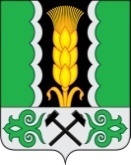 СВЕДЕНИЯоб объемах средств, указанных в нормативных правовых актах, предусматривающих в соответствии с бюджетным законодательством Российской Федерации возможность заключения государственного (муниципального) контракта на срок, превышающий срок действия доведенных лимитов бюджетных обязательств на 20__ год и на плановый период 20__ и 20__ годовКодыПолное наименование заказчикаИННПолное наименование заказчикаКППОрганизационно-правовая формапо ОКОПФФорма собственностипо ОКФСМесто нахождения, телефон, адрес электронной почтыпо ОКТМОНаименование бюджетапо ОКТМОНаименование главного распорядителя бюджетных средствглава по БКВид документа(основной документ - код 01; изменения к документу - код 02)Единица измерениярубльпо ОКЕИ383N п/пСведения о нормативном правовом актеСведения о нормативном правовом актеСведения о нормативном правовом актеСведения о нормативном правовом актеКод вида расходов по бюджетной классификацииОбъем средств, предусмотренный нормативным правовым актомОбъем средств, предусмотренный нормативным правовым актомОбъем средств, предусмотренный нормативным правовым актомОбъем средств, предусмотренный нормативным правовым актомОбъем средств, предусмотренный нормативным правовым актомN п/пвид документадата документаномер документанаименование документаКод вида расходов по бюджетной классификациивсегона очередной (текущий) финансовый годна плановый периодна плановый периодна последующие годыN п/пвид документадата документаномер документанаименование документаКод вида расходов по бюджетной классификациивсегона очередной (текущий) финансовый годна первый годна второй годна последующие годы1122324456878911011Итого по КВРИтого по КВРИтого по КВРИтого по КВРИтого по КВРВсегоВсегоВсегоВсегоВсегоРуководитель (уполномоченное лицо)(должность)(подпись)(расшифровка подписи)"__" __________ 20__ г.Лист NВсего листовГриф секретности <*>НомерДатаУВЕДОМЛЕНИЕо соответствии контролируемой информации Правилам осуществления контроля, предусмотренного частью 5 статьи 99 Федерального закона "О контрактной системе в сфере закупок товаров, работ, услуг для обеспечения государственных и муниципальных нужд"КодыПолное наименование органа контроляПолное наименование заказчикаИННПолное наименование заказчикаКППОрганизационно-правовая формапо ОКОПФФорма собственностипо ОКФСМесто нахождения, телефон, адрес электронной почтыпо ОКТМОНаименование бюджетапо ОКТМОРеквизиты объекта контроляРеквизиты объекта контроляРеквизиты объекта контроляРеквизиты документа, содержащего информацию для осуществления контроляРеквизиты документа, содержащего информацию для осуществления контроляРеквизиты документа, содержащего информацию для осуществления контролянаименованиедатаномернаименованиедатаномер123456Результат контроляконтролируемая информациясоответствуетОтветственный исполнитель(должность)(подпись)(расшифровка подписи)"__" _______ 20__ г.Лист NВсего листовГриф секретности <*>НомерДатаПРОТОКОЛо несоответствии контролируемой информации Правилам осуществления контроля, предусмотренного частью 5 статьи 99 Федерального закона "О контрактной системе в сфере закупок товаров, работ, услуг для обеспечения государственных и муниципальных нужд"КодыПолное наименование органа контроляПолное наименование заказчикаИННПолное наименование заказчикаКППОрганизационно-правовая формапо ОКОПФФорма собственностипо ОКФСМесто нахождения, телефон, адрес электронной почтыпо ОКТМОНаименование бюджетапо ОКТМОРеквизиты объекта контроляРеквизиты объекта контроляРеквизиты объекта контроляРеквизиты документа, содержащего информацию для осуществления контроляРеквизиты документа, содержащего информацию для осуществления контроляРеквизиты документа, содержащего информацию для осуществления контролянаименованиедатаномернаименованиедатаномер123456Выявленные несоответствия: _________________________________________________________________________________________________________________________Ответственный исполнитель(должность)(подпись)(расшифровка подписи)"__" ______________ 20__ г.Лист NВсего листов